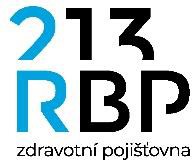 Obecné informace k příspěvku na lázeňský pobyt pro redukci nadváhyVýše příspěvkudle skutečně uhrazené ceny, nejvýše však 10 000 Kč,cena za pojištěnce musí jednoznačně vyplývat z předloženého dokladu o zaplacení.Obecné podmínky pro přiznání příspěvkuvěk v den návratu více než 19 let,doručení žádosti nejpozději do 30.06.2022,pobyt musí být v délce minimálně 10 dnů,pobyt musí být zajištěn poskytovatelem lázeňské léčebně rehabilitační péče, z doložených dokladů musí být zřejmé, že se jedná o pobyt zaměřený na redukci nadváhy,pokud bude čerpán příspěvek na lázeňský pobyt pro redukci nadváhy, nelze v tomtéž roce čerpat  příspěvek na bonusový lázeňský pobyt,Zdravotní indikacehodnota indexu tělesné hmotnosti  (BMI) je vyšší než 30,a současně onemocnění diabetes mellitus 1. typu (diagnóza dle MKN E10),nebo onemocnění diabetes mellitus 2. typu (diagnóza dle MKN E11),nebo onemocnění esenciální (primární) hypertenze (diagnóza dle MKN I10)Postup zpracování žádosti o příspěvekpojištěnec podává žádost o přiznání příspěvku na předepsaném formuláři (ČÁST A i ČÁST B), nejpozději do stanoveného termínu, vždy však před absolvováním pobytu,žádost musí obsahovat identifikační údaje pojištěnce, povinnou přílohu tvoří zdravotní dokumentace prokazující splnění indikačních kritérií,přijaté žádosti posuzuje revizní lékař RBP, zdravotní pojišťovny,žadateli RBP, zdravotní pojišťovna do 30 dnů od podání žádosti sdělí rozhodnutí  o přiznání či nepřiznání příspěvku,příspěvek je vyplacen po doložení dokladu o zaplacení, potvrzení, že se jednalo o pobyt určený k redukci nadváhy (pokud není tato informace zřejmá z dokladu o zaplacení) a čestného pojištěnce, že náklady nebyly uhrazeny ze zdrojů jiné osoby (např. zaměstnavatele), a že pobyt byl absolvován v uvedeném termínu (ČÁST C).ČÁST A – VYPLNÍ ŽADATEL ČÁST B – VYPLNÍ OŠEŤŘUJÍCÍ LÉKAŘČÁST C – VYPLNÍ ŽADATEL PO SKONČENÍ POBYTU